PARISH OF PRIOR NEWSLETTERDUN GEAGAN – PORTMAGEE – THE GLEN     Palm SundaySunday 28th March 2021, Email: prior@dioceseofkerry.ie     Mobile: 087-0564348 (Fr Patsy)All Masses online at www.ChurchServices.tv/Portmagee.Covid 19 Restrictions: All Public Worship will be Online. Churches open for private prayer.Readings.The First Reading; Every day, we are invited to “listen like a disciple” Holy Week invites an attentive listening and awareness.The Second Reading: Together with Jesus we set out on a journey that leads us to God.The Gospel: The Passion gospel story is about condemnation, mockery, humiliation, and death. It is a challenging dialogue with a forgetful Church and society. This gospel tributary flows through the hearts of all lives that are alienated and rejected.Parishioners who wish to donate to Trocaire may put their donation in an envelope and mark it Trocaire. Please put envelopes in the letter boxes in the Church. Thank you.An Easter PrayerLiving Lord, when we stand before the empty tomb, we don’t always feel the joy of resurrection.We feel fear, doubt, and distrust.Our lives, at times feel empty.Help us to welcome new life.Fill the emptiness with new light.Call us to abundant new life.Guide us in the light of your love.Recently deceased: Tessie Cremin, Meeligoleen, Ballinskelligs. May she rest in peace.Mass Intentions for the coming week.Sat 27th MarchPortmagee7.30pmThe Keane Family East End.Katie & Mike FalveySun 28th MarchThe Glen10.00amPatsy & Mikey Goggin.Sun 28th March Dun Geagain11.30amLiam Forde.Mon 29th MarchPortmagee10.00amTues 30th MarchNo MassWed 31st MarchNo MassThur 1st AprilThe Glen7.30pmHoly Thursday- Mass of the Lords Supper.Fri 2nd AprilDun Geagain3.00pmGood Friday. The Passion of the Lord.Fri 2nd AprilDun Geagain7.30pmGood Friday-Stations of the CrossSat 3rd AprilPortmagee7.30pmEaster VigilCon Sugrue, Ellen & Charlie O Connell, Michael O Connell.Sun 4th AprilThe Glen10.00amEaster Sunday- Mary Quirke.Sun 4th April Dun Geagain11.30amEaster Sunday- Denis O Shea (1st Anniv)Mary B O Sullivan, James  SullivanHoly Week Timetable.April 1st: Holy Thursday- The Glen, 7.30pm Mass of The Lords Supper.April 2nd Good Friday- Dun Geagain 3pm The Passion of the Lord & 7pm Stations of the Cross.April 3rd: Portmagee- Easter Vigil 7.30pmApril 4th The Glen 10.00am & Dun Geagain 11.30 Easter SundayScoil Bhréanainn Enrolment for Junior Infants School Year 2021 - 2022:  Please contact the school for an information pack or if you have any queries. Telephone 0669477211 and email portmageens@gmail.comMany thanks to all who have returned their tax rebate forms.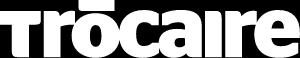 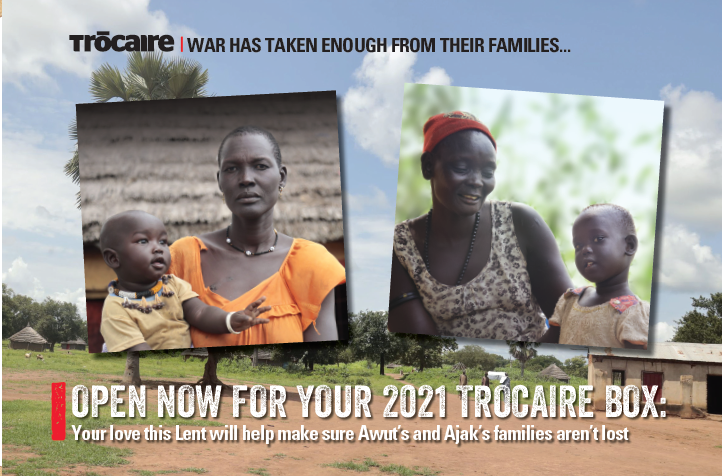 Awut and her family fled brutal armed conflict in South Sudan, running for their lives for days without food or water. They lost nearly everything, then she met another woman with even less. Awut welcomed Ajak and her children. The two women forget a friendship and work hard to keep their families safe, but they are caught in poverty. Covid lingers and the awful violence continues.